Организация производственной практикиДля инвалидов и лиц с ограниченными возможностями здоровья форма проведения практики устанавливается с учётом особенностей психофизического развития, индивидуальных возможностей и состояния здоровья. При определении мест прохождения производственной практики учитывается расположение учебной базы от места проживания обучающегося. С медицинскими организациями, которые рассматриваются как места прохождения практики, проводится дополнительная работа, которая предполагает проведение переговоров с руководством медицинской организации о готовности принять на практику инвалидов и лиц с ограниченными возможностями здоровья. При этом осуществляется выезд в медицинскую организацию сотрудника отдела практики с целью выяснения наличия на учебной базе специальных условий труда с учётом нозологической группы и группы инвалидности обучающегося, а также предварительной беседы с коллективом и проведение разъяснительной и подготовительной работы. При прохождении производственной практики при необходимости организуется сопровождение обучающегося в медицинскую организацию. Производственная практика при необходимости по заявлению студента проводится в соответствии со специально разработанной адаптированной программой.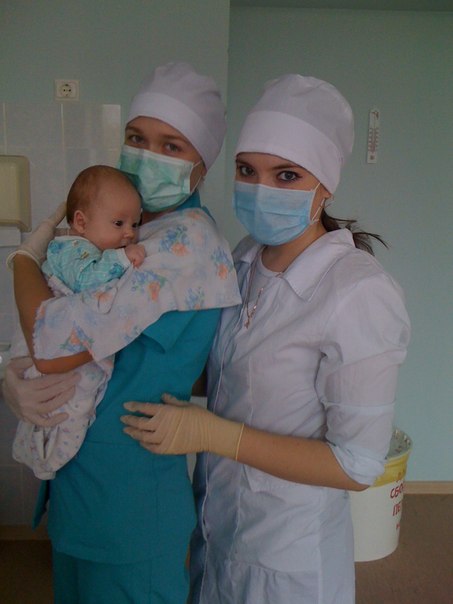 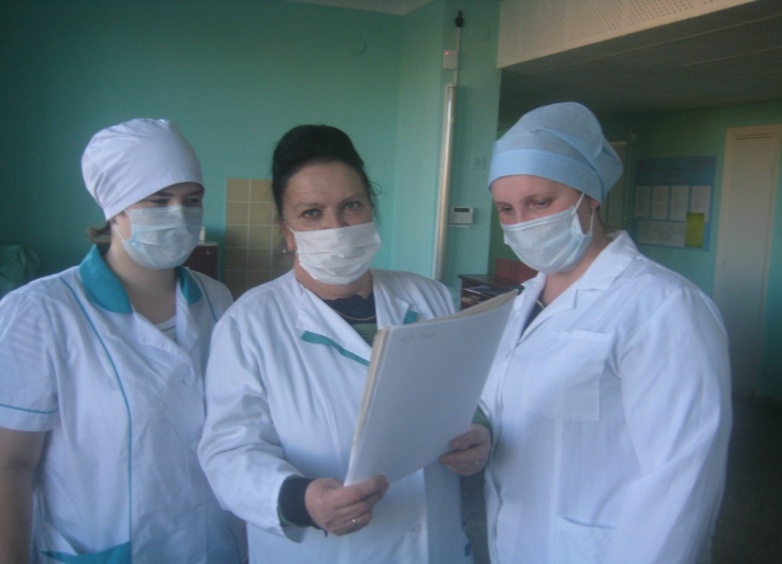 